KHQ = Kings Health Quality of Life questionnaireMMSE = Mini Mental State ExamPPQ = Product performance questionnaireFigure 3: Consort DiagramTable4: Views on value-for-money of productsFigure 2: Details of products used in the studyFigure 2: Details of products used in the studyFigure 2: Details of products used in the studyProduct typeDesignBrand (Dispensing Appliance Contractor (DAC))Pad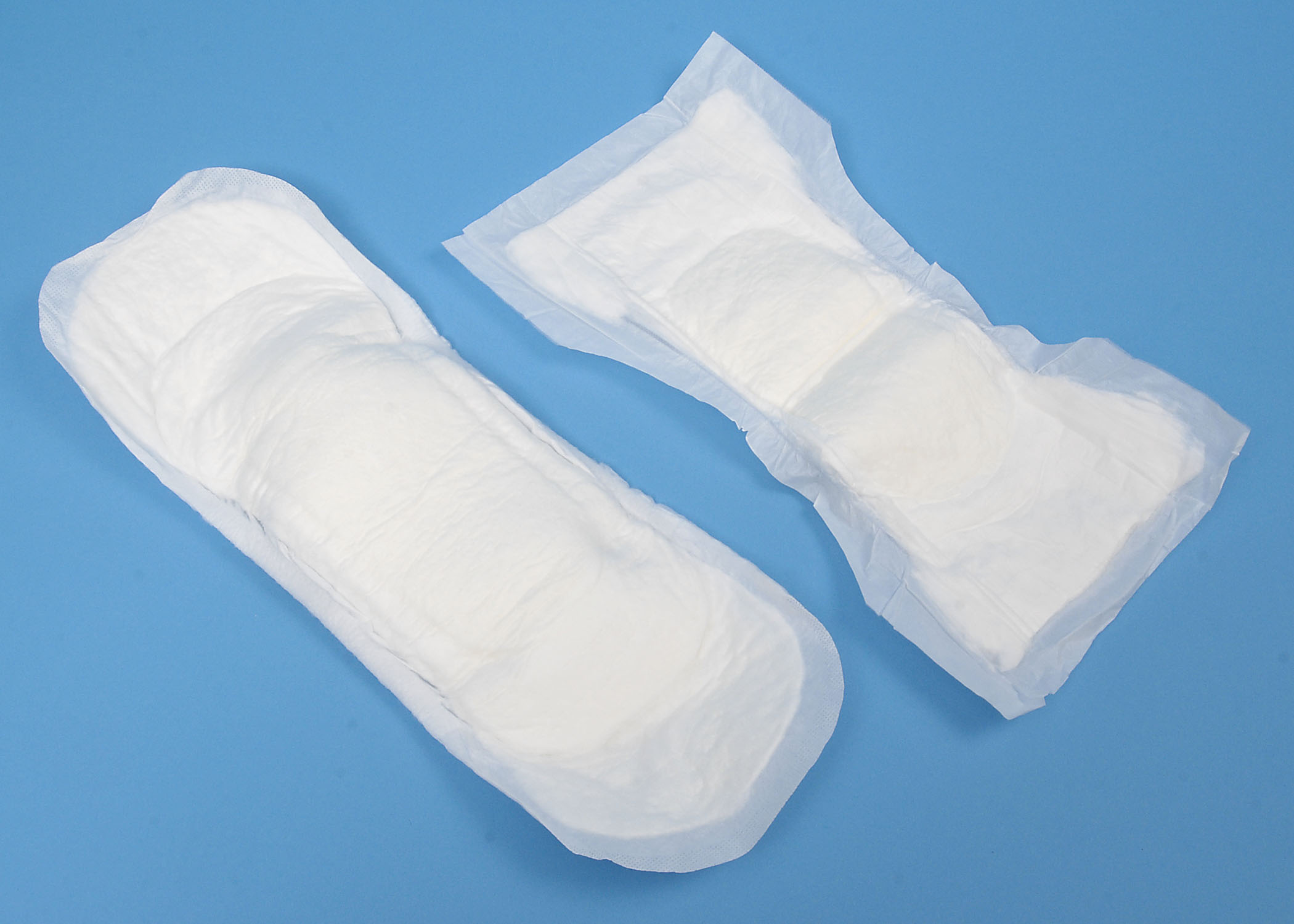 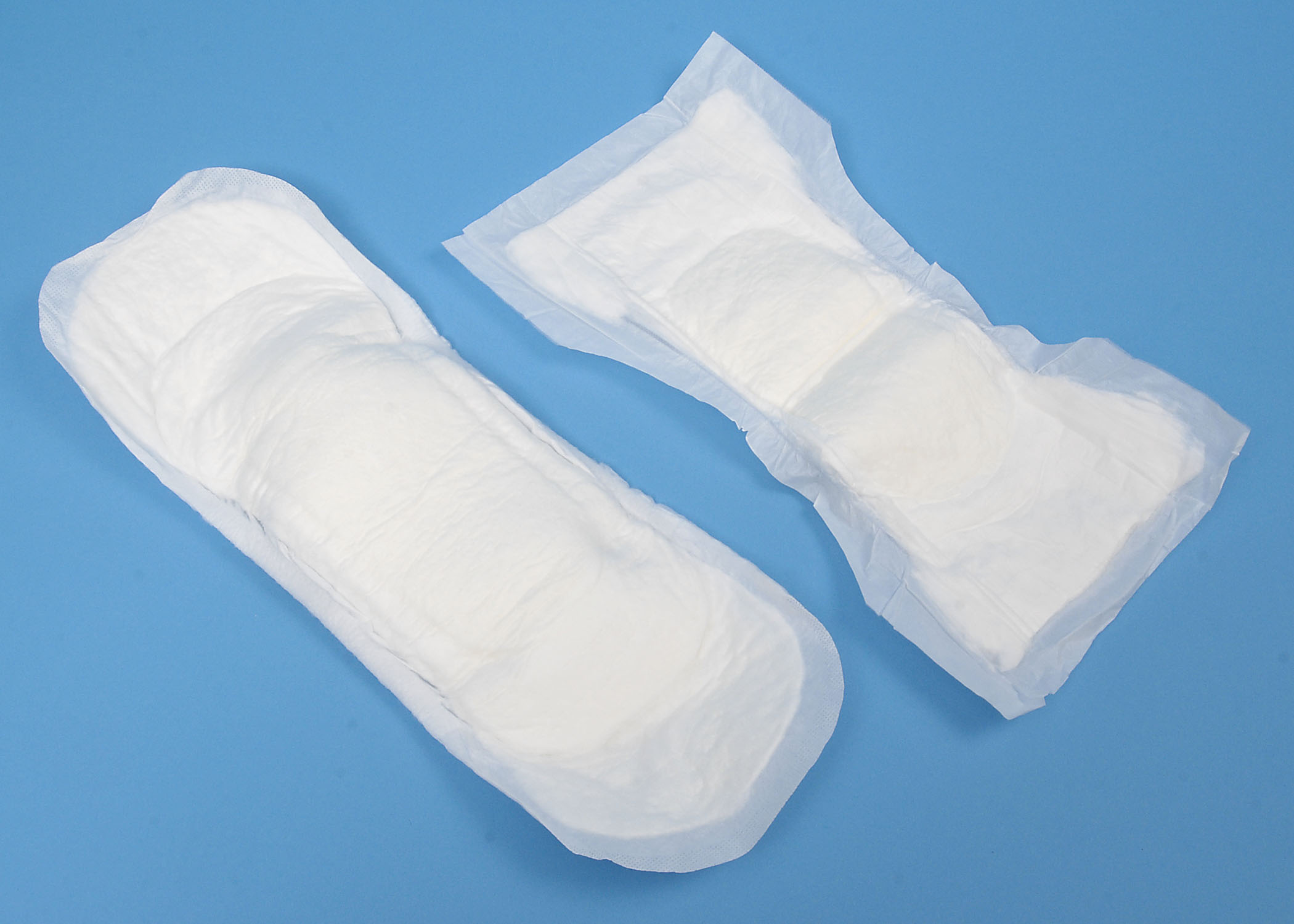 Varied - Participant’s current padNHS Trust or self-purchaseSheath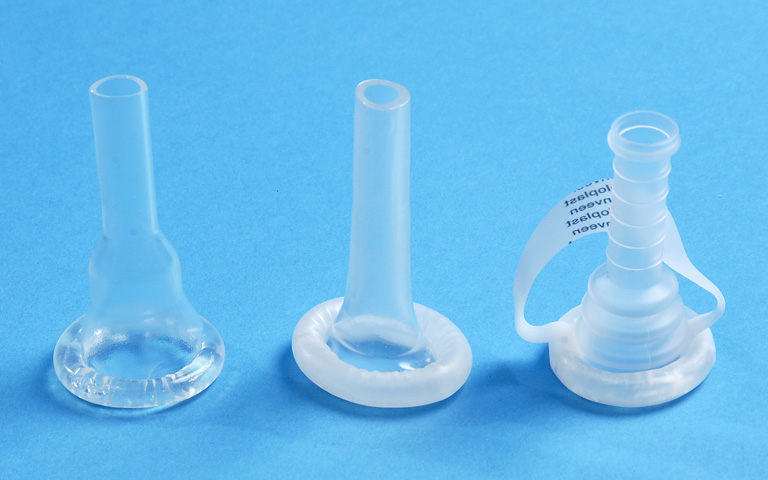 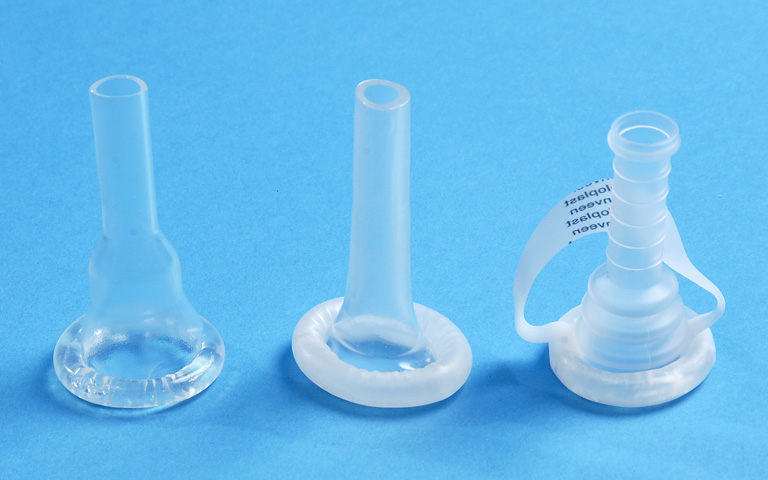 One piece (integral adhesive):Attached to body-worn drainage bag or catheter valveBody-worn bag supported by straps / support garmentNight bag + stand supplied as necessaryConveen Optima (Coloplast Ltd.)P-Sure (Manfred Sauer)Clear Advantage (Rochester Medical)(shorter length versions used when available)BWU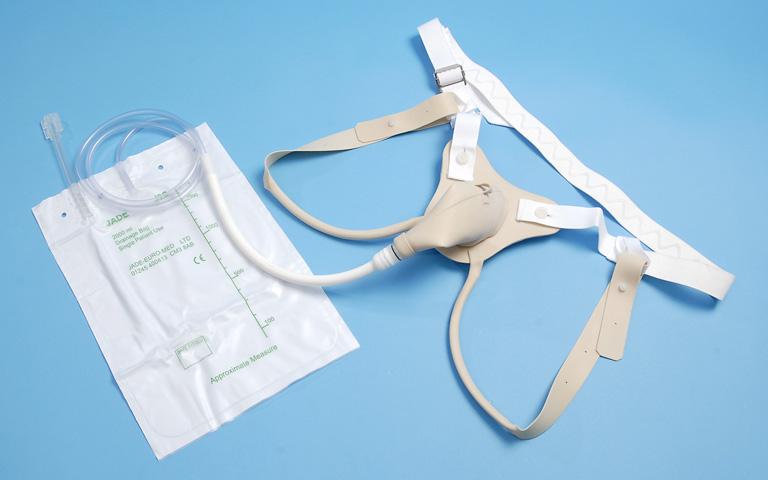 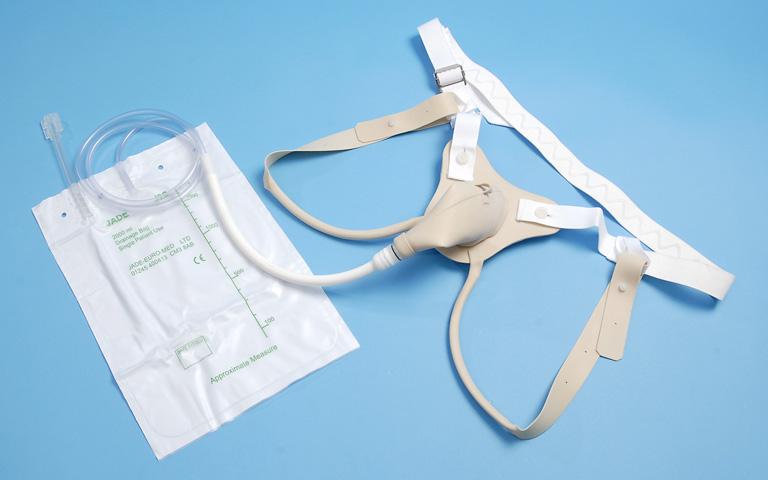 Rubber cone + flange (One or two piece):Attached to body-worn drainage bag or tapBody-worn bag supported by straps / support garmentNight bag + stand supplied as necessaryMark 6 (SG & P Payne)Model 101 & 106 (Jade Euro-Med)Clamp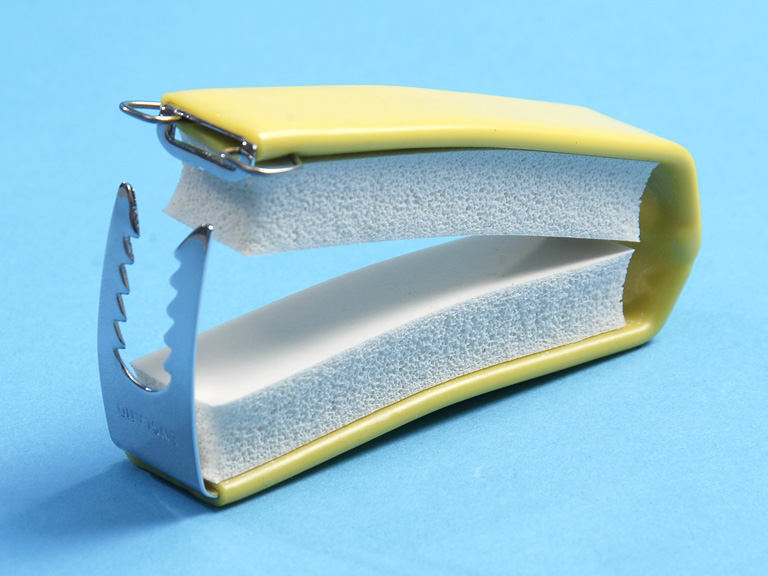 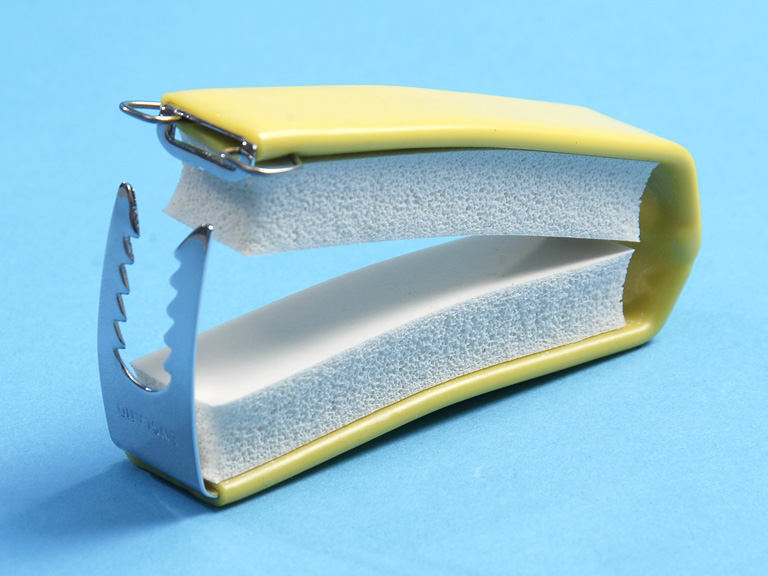 Hinged clamp made from soft sponge rubber and metal. Available in two sizes.Cunningham clamp (S G & P Payne Ltd.)Reasons for ineligibility NNo history of prostate cancer116Non-surgical treatment only (prior to change in exclusion criteria to include men having non-surgical treatments only)5Cognitive impairment9Ill health13Very light or no leakage30Faecal incontinence9Impaired bladder sensation1Unwilling to try products (Clampx3;BWUx1;generallyx28)32Not currently using absorbent pads6Reason unknown7Total228Table 1: Participant characteristics (N=56 men) Table 1: Participant characteristics (N=56 men) Table 1: Participant characteristics (N=56 men) Table 1: Participant characteristics (N=56 men) Table 1: Participant characteristics (N=56 men) Table 1: Participant characteristics (N=56 men) Continuous variablesContinuous variablesContinuous variablesContinuous variablesMeanSDAge (years)Age (years)Age (years)Age (years)72.26.6(Range 54-85)Barthel score. 0= total dependence, 100 = independent)Barthel score. 0= total dependence, 100 = independent)Barthel score. 0= total dependence, 100 = independent)Barthel score. 0= total dependence, 100 = independent)92.53.6KHQ max 100; high score = low continence-related QOLKHQ max 100; high score = low continence-related QOLKHQ max 100; high score = low continence-related QOLKHQ max 100; high score = low continence-related QOL39.611.5Time between first treatment and entering study (years)Time between first treatment and entering study (years)Time between first treatment and entering study (years)Time between first treatment and entering study (years)7.55.1Frequencies: n (%)Frequencies: n (%)Frequencies: n (%)Frequencies: n (%)Frequencies: n (%)Frequencies: n (%)Employment N=41 responsesRetired35 (85.4)Retired35 (85.4)Full-time1 (2.4)Part-time4 (9.8)Seeking work1 (2.4)Type of incontinenceStress Urinary Incontinence(SUI)38 (67.9%)Stress Urinary Incontinence(SUI)38 (67.9%)Stress Urinary Incontinence(SUI)38 (67.9%)Mixed(SUI + Urge incontinence)18 (32.1)Mixed(SUI + Urge incontinence)18 (32.1)Severity of incontinenceLight38 (67.9)Light38 (67.9)Moderate / heavy18 (32.1)Light = using small insert, pouch, leafModerate/heavy if using  medium/large insert, diaper, pull-upLight = using small insert, pouch, leafModerate/heavy if using  medium/large insert, diaper, pull-upPrimary treatment for prostate cancerProstatectomy47 (83.9)Prostatectomy47 (83.9)Prostatectomy47 (83.9)Non-surgical9 (16.1)Non-surgical9 (16.1)Typical product use:Pads onlyPads onlyPads onlySheaths  and pads*Sheaths  and pads*Day48 (85.7)48 (85.7)48 (85.7)8 (14.2)8 (14.2)Night (n= 38)35 (92.1)35 (92.1)35 (92.1)3 (7.9)3 (7.9)Previous product use: Tried sheath?Tried BWU?Tried BWU?Tried clamp?Had help with fitting these products (N=34)Previous product use: YES: 31 (55.4)NO: 25 (44.6)YES: 5 (8.9)NO: 51 (91.9)YES: 5 (8.9)NO: 51 (91.9)YES: 3 (5.4)NO: 53 (94.6)YES: 1 (2.9)NO: 33 (97.1)* Three of these men always used a sheath as their main product either during the day or the night; they were eligible for the study as they used a pad at other times. * Three of these men always used a sheath as their main product either during the day or the night; they were eligible for the study as they used a pad at other times. * Three of these men always used a sheath as their main product either during the day or the night; they were eligible for the study as they used a pad at other times. * Three of these men always used a sheath as their main product either during the day or the night; they were eligible for the study as they used a pad at other times. * Three of these men always used a sheath as their main product either during the day or the night; they were eligible for the study as they used a pad at other times. * Three of these men always used a sheath as their main product either during the day or the night; they were eligible for the study as they used a pad at other times. Table 2: Summary of product performance (daytime) Table 2: Summary of product performance (daytime) Table 2: Summary of product performance (daytime) Table 2: Summary of product performance (daytime) Table 2: Summary of product performance (daytime) Table 2: Summary of product performance (daytime) N=56 unless statedN=56 unless statedPad%Sheath%BWU%Clamp%SecurityAlways feels secure vs. sometimes/always feels not secure46383268Impact on clothingProduct never affects clothingchoice vs affects choice at least some of the time38423868Pain during useNever experience pain vs. experienced pain at least some of the time75583511Leakage Product never leaks vs. product leaks at least some of the time21493675Impact on  physical self-imageNone vs. a little/a lot48573962Impact on feelings of masculinityNone vs. a little/a lot55746362Ease of putting onGood vs. acceptable/poor84432551Ease of taking offGood vs. acceptable/poor84243248Ability to keep skin dryGood vs. acceptable/poor34483566Kindness to skinGood vs. acceptable/poor43272927Comfort when dryGood vs. acceptable/poor776438n/aComfort when wetGood vs. acceptable/poor54524n/aDiscreetness  to do with visibilityGood vs. acceptable/poor48543141Discreetness to do with odourGood vs. acceptable/poor38695370Ease of disposalGood vs. acceptable/poor3865n/an/aEase of carryingGood vs. acceptable/poor35653878Storage of spare productsGood vs. acceptable/poor46734384 product performs significantly better for that characteristic  than one, two or three of the other products product performs significantly worse for that characteristic  than one, two or three of the other products product performs significantly better for that characteristic  than one, two or three of the other products product performs significantly worse for that characteristic  than one, two or three of the other products product performs significantly better for that characteristic  than one, two or three of the other products product performs significantly worse for that characteristic  than one, two or three of the other products product performs significantly better for that characteristic  than one, two or three of the other products product performs significantly worse for that characteristic  than one, two or three of the other products product performs significantly better for that characteristic  than one, two or three of the other products product performs significantly worse for that characteristic  than one, two or three of the other products product performs significantly better for that characteristic  than one, two or three of the other products product performs significantly worse for that characteristic  than one, two or three of the other productsTable 3: Product strengths and limitations based on summary of subjective commentsTable 3: Product strengths and limitations based on summary of subjective commentsTable 3: Product strengths and limitations based on summary of subjective commentsTable 3: Product strengths and limitations based on summary of subjective commentsTable 3: Product strengths and limitations based on summary of subjective commentsPadSheath + bagBWUClampStrengthsEasy to apply & removeComfortable when dryKind to skinBest for night useUsed for long periods without changingEasy to store, low risk of odourDiscreet emptying Could be used for long periods without changingWashableSecureSimple to removeLimitationsBulk, leakage, odourShifts in clothingFrequent changingDisposal & change in public toilets Uncomfortable when wet Poor for penile retractionCan fall off Difficult to apply/painful to remove CumbersomeChafing of strapsWill leak in certain positions – esp.  sitting downPenis can slip outPain/discomfort Can only be worn for short periodsa) PADS and SHEATHSa) PADS and SHEATHSa) PADS and SHEATHSa) PADS and SHEATHSInformation given to participants about costsMost men receiving continence products from the NHS are given only pads. On average, if they are only using pads during the day, they are given 3 pads per day. This costs the NHS about £15 per monthThe cost to the NHS of providing pads, and sheaths and accessories for use three time per week is about £42 per monthThe cost to the NHS of providing only sheaths and accessories for daily use is about £58 per monthThe cost of sheaths is based on manufacturers’ recommendations (i.e. one sheath per 24 hours) irrespective of whether sheaths are used exclusively or in combination with padsMost men receiving continence products from the NHS are given only pads. On average, if they are only using pads during the day, they are given 3 pads per day. This costs the NHS about £15 per monthThe cost to the NHS of providing pads, and sheaths and accessories for use three time per week is about £42 per monthThe cost to the NHS of providing only sheaths and accessories for daily use is about £58 per monthThe cost of sheaths is based on manufacturers’ recommendations (i.e. one sheath per 24 hours) irrespective of whether sheaths are used exclusively or in combination with padsMost men receiving continence products from the NHS are given only pads. On average, if they are only using pads during the day, they are given 3 pads per day. This costs the NHS about £15 per monthThe cost to the NHS of providing pads, and sheaths and accessories for use three time per week is about £42 per monthThe cost to the NHS of providing only sheaths and accessories for daily use is about £58 per monthThe cost of sheaths is based on manufacturers’ recommendations (i.e. one sheath per 24 hours) irrespective of whether sheaths are used exclusively or in combination with padsQuestion askedBearing in mind the relative costs of these options, choose one option that you think the NHS should provide:Bearing in mind the relative costs of these options, choose one option that you think the NHS should provide:Bearing in mind the relative costs of these options, choose one option that you think the NHS should provide:ResponsesN=47Product for day use Monthly cost to NHSNumber (%) choosing option ResponsesN=47Only pads (no sheaths)£1519 (40.4%)ResponsesN=47Sheaths on 3 days, pads on 4 days£4211 (23.4%)ResponsesN=47Only sheaths (no pads)£582 (4.3%)ResponsesN=47Sheath + one pad every day £6315 (31.9%)b) BWUb) BWUb) BWUb) BWUInformation given on costsTo provide a man with a body worn urinal costs the NHS about £68 for a urinal plus about £1.80 per bag used; manufacturers state a BWU can be expected to last about 6-12 months if used regularly, longer if less frequently.  To provide a man with a body worn urinal costs the NHS about £68 for a urinal plus about £1.80 per bag used; manufacturers state a BWU can be expected to last about 6-12 months if used regularly, longer if less frequently.  To provide a man with a body worn urinal costs the NHS about £68 for a urinal plus about £1.80 per bag used; manufacturers state a BWU can be expected to last about 6-12 months if used regularly, longer if less frequently.  Question Select the statement that best describes your views about BWU:Select the statement that best describes your views about BWU:Select the statement that best describes your views about BWU:ResponsesN=52I think the NHS should offer men only the body worn urinal for day use (i.e. The NHS should not provide pads or sheaths)I think the NHS should offer men only the body worn urinal for day use (i.e. The NHS should not provide pads or sheaths)1 (1.9%)ResponsesN=52I think the NHS should offer men the body worn urinal for day use in addition to other products such as pads and sheathsI think the NHS should offer men the body worn urinal for day use in addition to other products such as pads and sheaths36 (69.2%)ResponsesN=52I think the NHS should NOT offer men the body worn urinal for day useI think the NHS should NOT offer men the body worn urinal for day use15 (28.8%)c) CLAMPc) CLAMPc) CLAMPc) CLAMPInformation given on costsTo provide a man with a clamp costs the NHS about £30 per clamp, and manufacturers indicate that a clamp can be expected to last for up to 12 months or longer depending on frequency of use.  They were reminded that the clamp is only for use in the day. To provide a man with a clamp costs the NHS about £30 per clamp, and manufacturers indicate that a clamp can be expected to last for up to 12 months or longer depending on frequency of use.  They were reminded that the clamp is only for use in the day. To provide a man with a clamp costs the NHS about £30 per clamp, and manufacturers indicate that a clamp can be expected to last for up to 12 months or longer depending on frequency of use.  They were reminded that the clamp is only for use in the day. Question Select the statement that best describes your views about the clamp:Select the statement that best describes your views about the clamp:Select the statement that best describes your views about the clamp:ResponsesN=51I think the NHS should offer men the clamp for day use in addition to other products such as pads and sheathsI think the NHS should offer men the clamp for day use in addition to other products such as pads and sheaths39 (76.5%)ResponsesN=51I think the NHS should NOT offer men the clamp for day useI think the NHS should NOT offer men the clamp for day use12 (23.5%)Notes on derivation of costsAll costs were rounded to make comparisons easier.Pad cost was estimated using prices in the NHS Supply Chain catalogue,20  and based on information from men recruited early in the study about the number and type of products they received from the continence services. The median price (14p per pad) in Rothwell absorbency bands 7-8 (light – moderate absorbency) was used. Most men reported using three pads per day (day use only). The cost of BWU, sheaths and clamps were taken from the Online Formulary data 2010,21 using average prices for available products. Sheaths assumed 1 per day @£1.55 each; leg bags assumed 1 per week @ £2.50; bag support garments assumed 1 every 2 weeks @ £2 each. Clamp (Cunningham): priced at £26. Fitting costs of sheaths and clamps were not included. This would usually be done by district nurses (NHS unit costs of home visit for 30 minutes, 2011: £35 28). BWU: mean of two available brands: £67, includes price of fitting by dispensing appliance producer. Leg bags and support garments are extra, as for sheaths.  All costs were rounded to make comparisons easier.Pad cost was estimated using prices in the NHS Supply Chain catalogue,20  and based on information from men recruited early in the study about the number and type of products they received from the continence services. The median price (14p per pad) in Rothwell absorbency bands 7-8 (light – moderate absorbency) was used. Most men reported using three pads per day (day use only). The cost of BWU, sheaths and clamps were taken from the Online Formulary data 2010,21 using average prices for available products. Sheaths assumed 1 per day @£1.55 each; leg bags assumed 1 per week @ £2.50; bag support garments assumed 1 every 2 weeks @ £2 each. Clamp (Cunningham): priced at £26. Fitting costs of sheaths and clamps were not included. This would usually be done by district nurses (NHS unit costs of home visit for 30 minutes, 2011: £35 28). BWU: mean of two available brands: £67, includes price of fitting by dispensing appliance producer. Leg bags and support garments are extra, as for sheaths.  All costs were rounded to make comparisons easier.Pad cost was estimated using prices in the NHS Supply Chain catalogue,20  and based on information from men recruited early in the study about the number and type of products they received from the continence services. The median price (14p per pad) in Rothwell absorbency bands 7-8 (light – moderate absorbency) was used. Most men reported using three pads per day (day use only). The cost of BWU, sheaths and clamps were taken from the Online Formulary data 2010,21 using average prices for available products. Sheaths assumed 1 per day @£1.55 each; leg bags assumed 1 per week @ £2.50; bag support garments assumed 1 every 2 weeks @ £2 each. Clamp (Cunningham): priced at £26. Fitting costs of sheaths and clamps were not included. This would usually be done by district nurses (NHS unit costs of home visit for 30 minutes, 2011: £35 28). BWU: mean of two available brands: £67, includes price of fitting by dispensing appliance producer. Leg bags and support garments are extra, as for sheaths.  